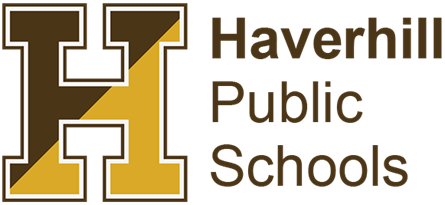 Lekòl Piblik HaverhillAkademi Vakans Avril 2024An patenarya ak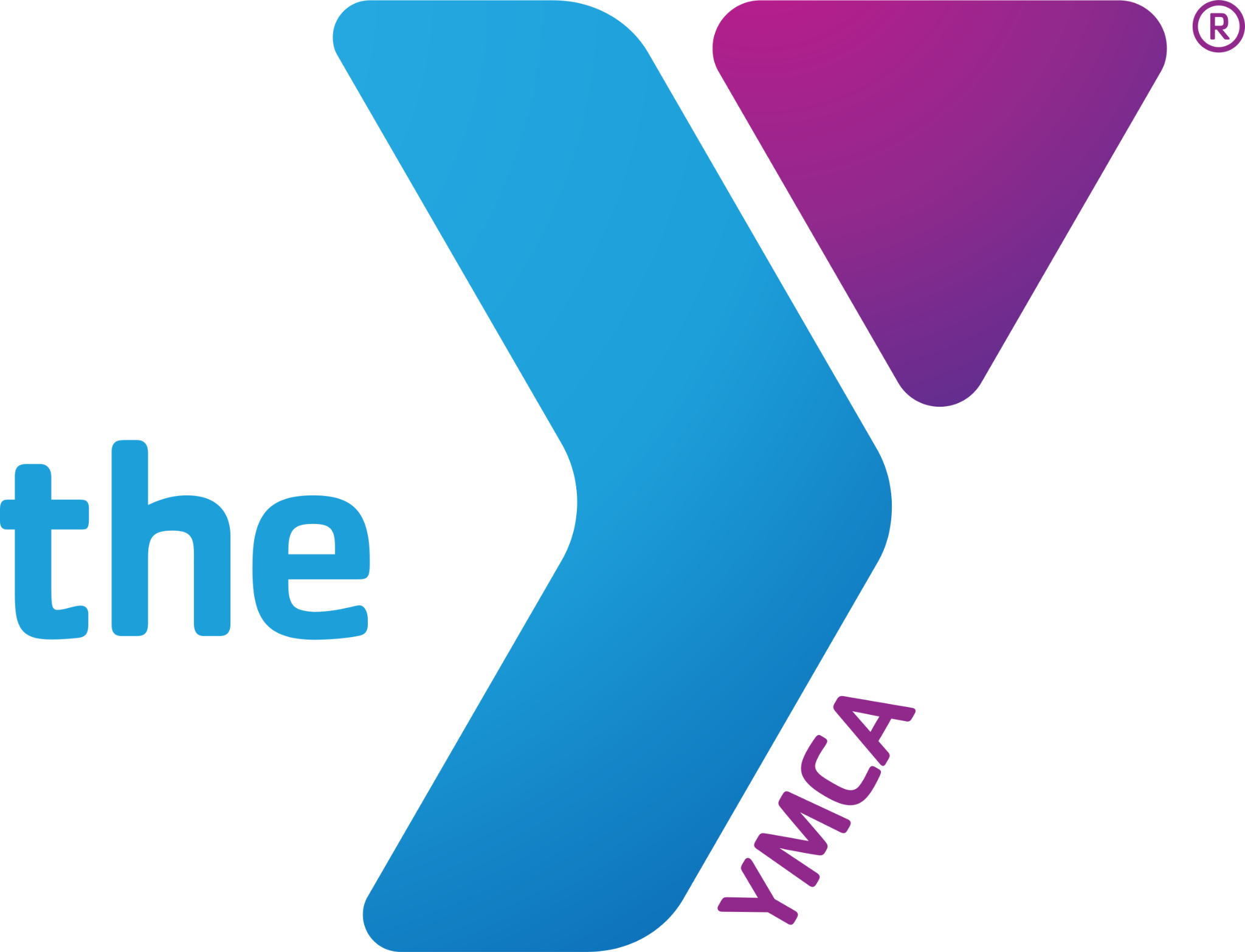 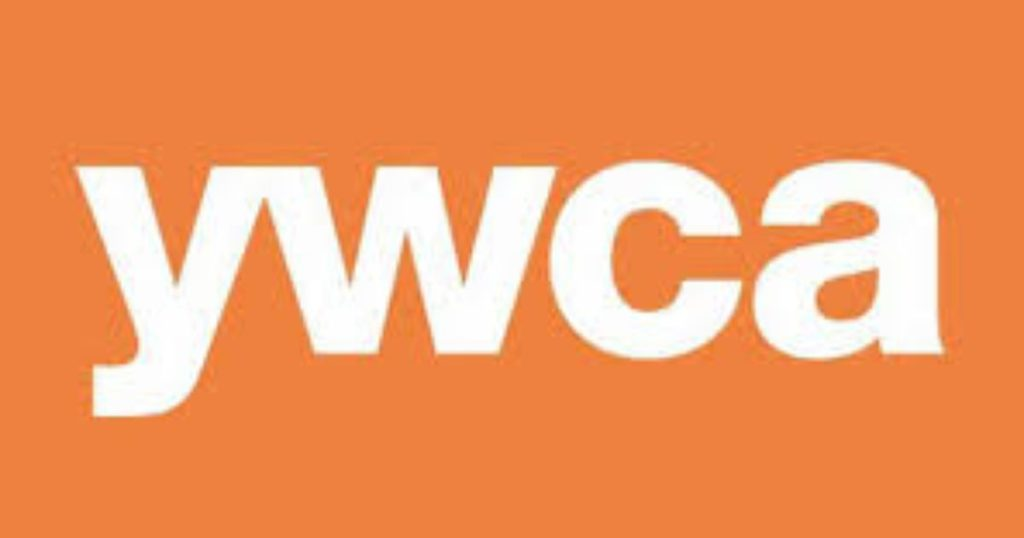 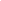 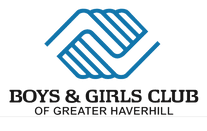      Kisa: 	Leson akademik ak aktivite lwazi pandan vakans avril pou kenbe elèv yo angaje nan aprantisaj epi bay yon opsyon gadri bon jan kalite pou fanmi k ap travay yo gratis.     Ki Kote:    Boys & Girls Club		YMCA				        YWCA		     55 Emerson Street		       	81 Winter Street &		         107 Winter Street		     Lilly Ruiz				Pentucket Lake School	         Amy Desimone	     frontdesk@haverhillbgc.org	Cathy Wolf			         adesimone@ywcamema.org     (978) 374-6171 ext. 100		wolfc@northshoreymca.org         (978) 374-6121								(978) 374-0506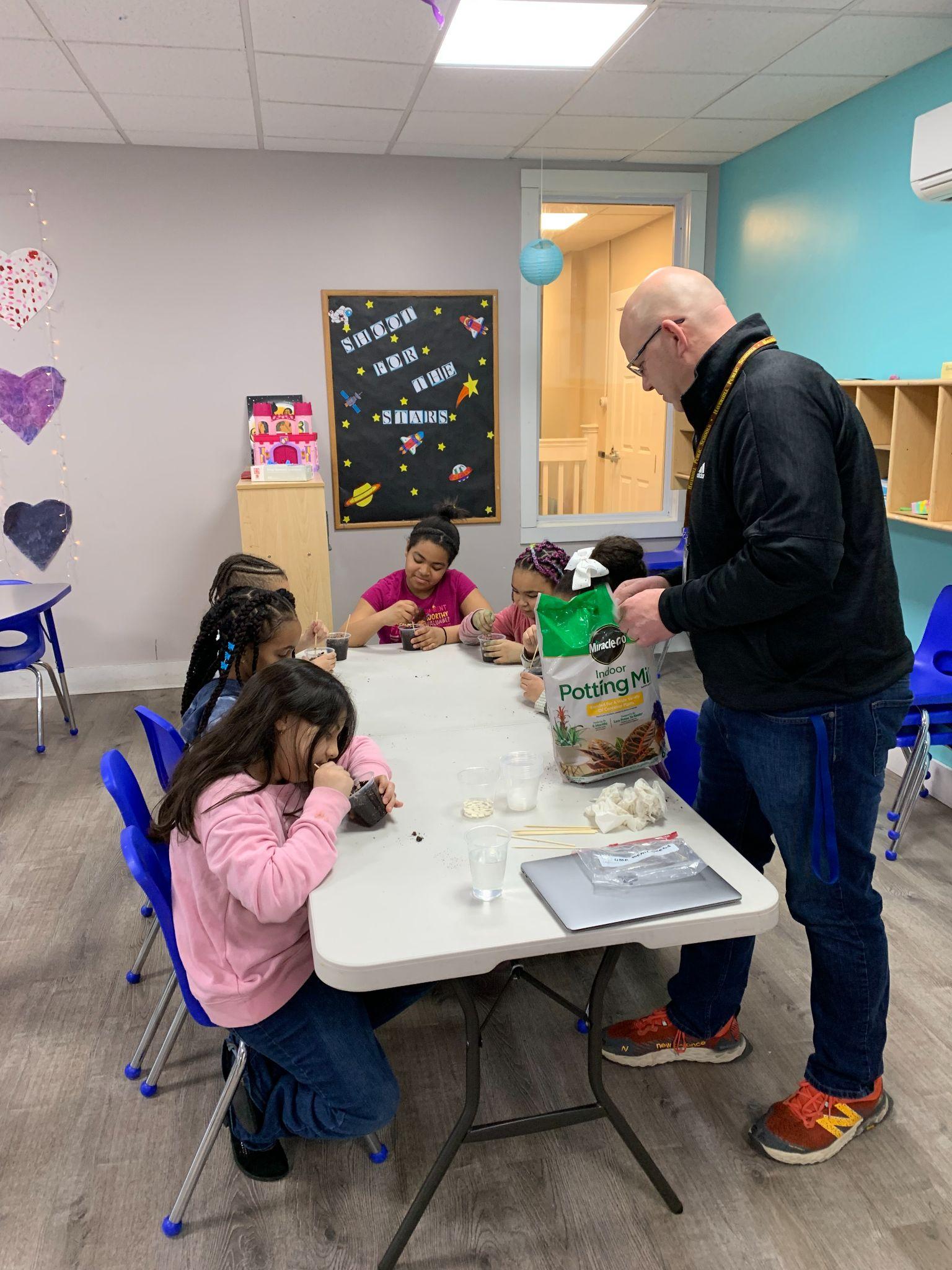      Ki lè:	Madi 16 Avril - Vandredi 19 Avril 2024     Orè:	8:30 am - 5:30 pm  (YMCA fèmen a 6:00 pm)			Akademik: 8:30 am - 12:30 pm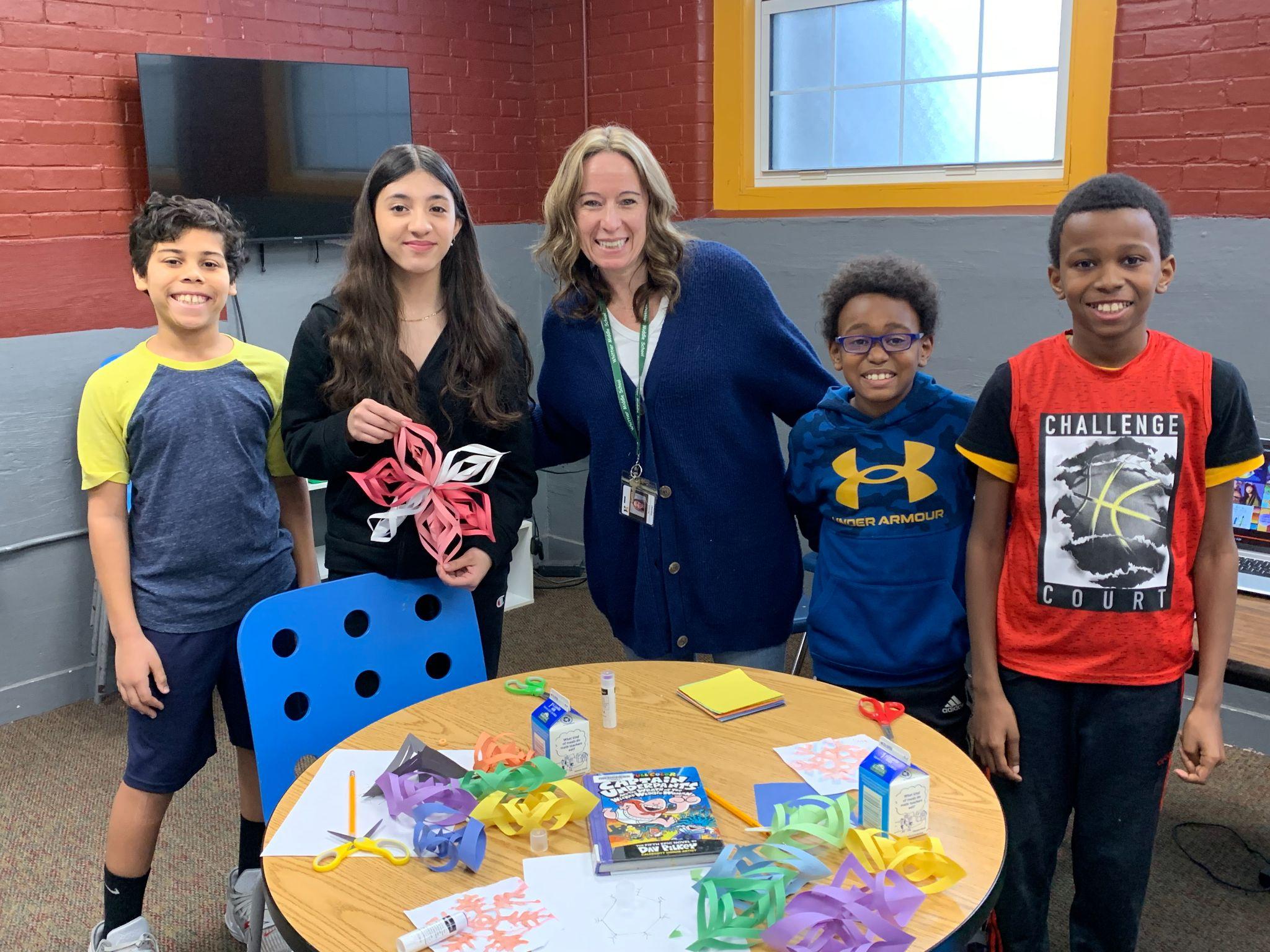 			Manje Midi: 12:30 pm - 1:00 pm			Rekreyasyon: 1:00 pm - 5:30 pm     Kiyès: 	Elèv HPS nan Klas K-8     Ki jan: 	Èske mwen dwe anrejistre pitit mwen an?       Rele kote pwogram ou chwazi a (gade pi wo a).                        Nòt: Elèv yo dwe enskri nan yon lekòl piblik Haverhill men yo pa bezwen manm òganizasyon an pou yo ale!